＜ＪＡバンク中央アカデミー＞全国研修のご案内（№1600、1830）「税務（個人）研修」　　～ 税務にかかる専門的知識を習得、理解するための講座	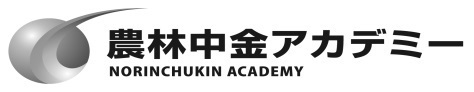 研修のねらい（こんな時）信連等の企画管理部門、推進部門および融資部門等、さまざまな部署において日常業務を行うためには幅広い税務の知識の習得が不可欠です。ご担当の各部門で必要となる税目にかかる専門知識理解に向け、円滑な業務実施にお役立てください。想定する受講対象者信連等の推進部署・相談部署でＪＡ等からの税務相談を担当する職員考え方（研修の骨格）講師作成のテキストにより、ＪＡ等から寄せられる所得税・相続税等の相談業務や指導等に円滑に対応できること等を目的に、個人向け税目（所得税・相続税・贈与税）について、演習を交えつつ基本から学んでいただきます。関係者の声研修プログラム（予定）○ 募集人員　　　 定員　２５名応募人数が定員を上回った場合は、受講をお断りする場合がありますので、予めご承知おきください。正式なご案内は、事務の都合上、3週間前頃の送付となります。参加費用（予定）（消費税込）受講端末　　基本的には農林中央金庫が配付したiPad端末（「Webex」）から受講してください。配付されたiPad端末に空きがない、または所属団体に端末が配付されていない等の場合は、インターネットに接続できる自組織等のデバイスから研修受講することも可能（通信については受講者側の環境を利用）です。　　受講端末のご調整が困難な方につきましては、弊社から受講セット（タブレット＋モバイルルーター）を有償でご案内することも可能です。個別のご案内となりますので、必要な方は弊社照会先にご連絡のうえ、貸与条件等をご確認ください。申込みの方法１０月２日（金）までに以下の方法でお申込みください。その他留意事項受講決定通知は、従来、郵送していましたが、今後はメールで送付させていただきます。以上＜第１回＞　所得税＜第１回＞　所得税＜第２回＞　相続税・贈与税＜第２回＞　相続税・贈与税セッション名内容等セッション名内容等【１日目】【１日目】【１日目】【１日目】【１日目】99:30121317（9:00から接続対応）（9:00から接続対応）99:30121317＜開講＞所得税の基本的仕組み総合課税と分離課税所得区分各種所得の特徴相続に関する法律知識相続人の範囲法定相続分99:30121317各種所得の内容(金融商品課税を中心に)（問題演習）金融資産から得られる収益に対する課税の仕組み相続財産の範囲（問題演習）相続税がかかる財産について99:30121317（17:00終了）（17:00終了）【２日目】【２日目】【２日目】【２日目】【２日目】9:3012譲渡所得譲渡所得の基本と特例（土地建物の譲渡を中心として）相続財産の評価財産評価の原則と基本通達の中の重要項目1317その他所得（問題演習）退職金、年金等に対する課税制度みなし相続財産債務控除（問題演習）生命保険金、退職手当金の課税葬儀費用等の取扱1317（17:00終了）（17:00終了）【３日目】【３日目】【３日目】【３日目】【３日目】9:30121317損益通算損益通算と内部通算の違いなど相続税の計算基礎控除から税額計算まで9:30121317所得控除（問題演習）控除の要件、計算の整理と納税額に与える影響相続税の軽減、控除、加算（問題演習）配偶者の軽減、贈与税額控除などの仕組み9:30121317（17:00終了）（17:00終了）【４日目】【４日目】【４日目】【４日目】【４日目】9:30121316税額控除（問題演習）住宅ローン控除、配当控除贈与税の基本暦年課税制度・相続時精算課税制度の理解9:30121316青色申告等振り返り申告の手続き、青色申告の特典（アンケート記入）贈与税の特例（問題演習）振り返り住宅取得資金、教育資金、子育て支援等特例について（アンケート記入）9:30121316（16:00解散）（16:00解散）第１回第２回合計受講料９６，３６０円（教材費を含みます。）－９６，３６０円宿泊代－－－食事代－－－合計９６,３６０円－９６，３６０円お申込み申込方法信農連・１ＪＡ県ＪＡ「研修申込・履歴管理システム」によりお申込みください。農林中金本支店N-Styleより農林中金系統人材開発部へお申込みください。